ANALISIS WACANA LIRIK LAGU “HARMONI” KARYA BAND GLORY OF LOVEOUTLINEDiajukan untuk memenuhi salah satu syarat dalam  menempuh ujian sidang S1 kosentrasi JURNLISTIK Jurusan Ilmu Komunikasi FISIP Universitas Pasundan GILANG DIAJI RAMDANI122050227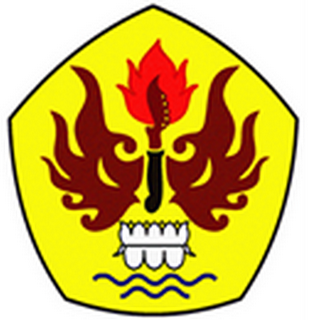 FAKULTAS ILMU SOSIAL DAN ILMU POLITIKUNIVERSITAS PASUNDAN BANDUNG2016LEMBAR PENGESAHANJUDUL 	: ANALISIS WACANA LIRIK LAGU “HARMONI “    	  KARYA BAND   GLORY OF LOVEPENYUSUN		: GILANG DIAJI RAMDANINRP 			: 122050227SKRIPSIPembimbingDr. Sutrisno S.Sos., M.SiDekan FISIP UNPAS    			 Ketua Jurusan Prodi Ilmu KomunikasiM.Budiana, S.Ip  M.Si				  Dra. Hj. Yulia Segarwati, M.Si